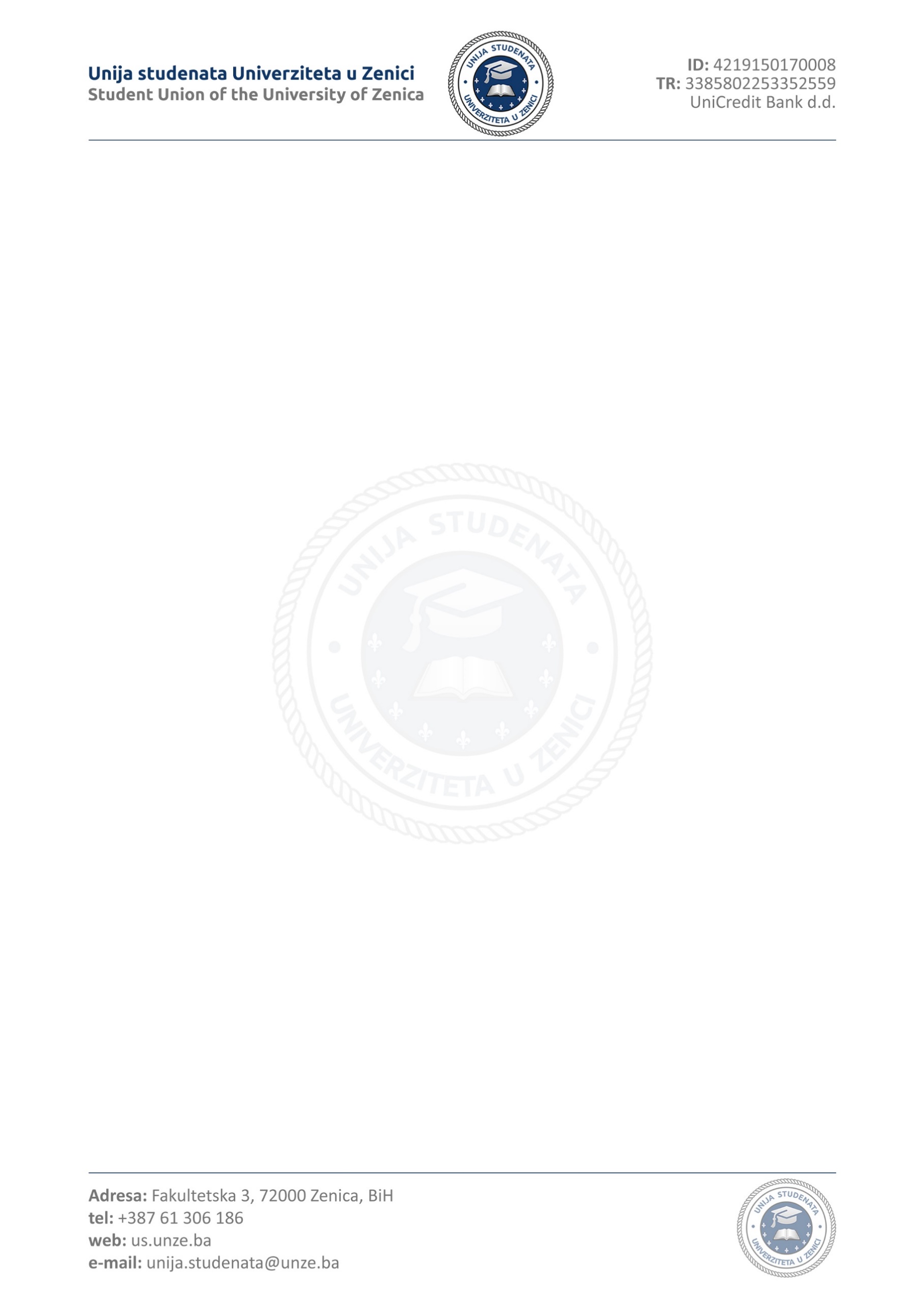 POZIV NA ČETVRTU (4) REDOVNU SJEDNICU UPRAVNOG ODBORA UNIJE STUDENATA UNIVERZITETA U ZENICINa osnovu člana 26. stav (4) tačka a) Statuta Udruženja "Unija studenata Univerziteta u Zenici", sazivam 4. (četvrtu) redovnu sjednicu Upravnog odbora Unije studenata Univerziteta u Zenici u akademskoj 2021/2022. godini, koja će biti održana u četvrtak 30.06.2022. godine s početkom u 13:00h u maloj sali RektorataZa sjednicu predlažem sljedeći:DNEVNI REDUsvajanje zapisnika sa četvrte vanredne sjednice Upravnog odboraizvjestilac: Faris Preljević, Predsjednik Unije studenata Univerziteta u ZeniciUsvajanje pravilnika o radu Upravnog odbora Unije studenata Univerziteta u ZeniciIzvjestilac: Ahmed Smolo, Predsjednik Asocijacije studenata Pravnog fakulteta Faris Preljević, Predsjednik Unije studenata Univerziteta u ZeniciRaspisivanje konkursa za članove Foruma stakeholdera Univerziteta u ZeniciFaris Preljević, Predsjednik Unije studenata Univerziteta u ZeniciRaspisivanje konkursa za članove Odbora za kvalitet Univerziteta u ZeniciIzvjestilac: Faris Preljević, Predsjednik Unije studenata Univerziteta u ZeniciZahtjev studenata Ekonomskog fakulteta za produženje rokova za diplomiranje.Izvjestilac: Adnan Spahić, Predsjednik Asocijacije studenata Ekonomskog fakulteta Univerziteta u ZeniciFormiranje radne grupe za izradu članova Statuta Univerziteta od značaja za studente.izvjestilac: Faris Preljević, Predsjednik Unije studenata Univerziteta u ZeniciOdluka o kreiranju Debatne lige Univerziteta u Zeniciizvjestilac: Faris Preljević, Predsjednik Unije studenata Univerziteta u ZeniciInformacija o apsolventskoj večeri, sjednici Foruma Stakeholdera i sjednici Kolegija Univerziteta u Zenici_____________________________Predsjednik Unije studenata Univerziteta u Zenici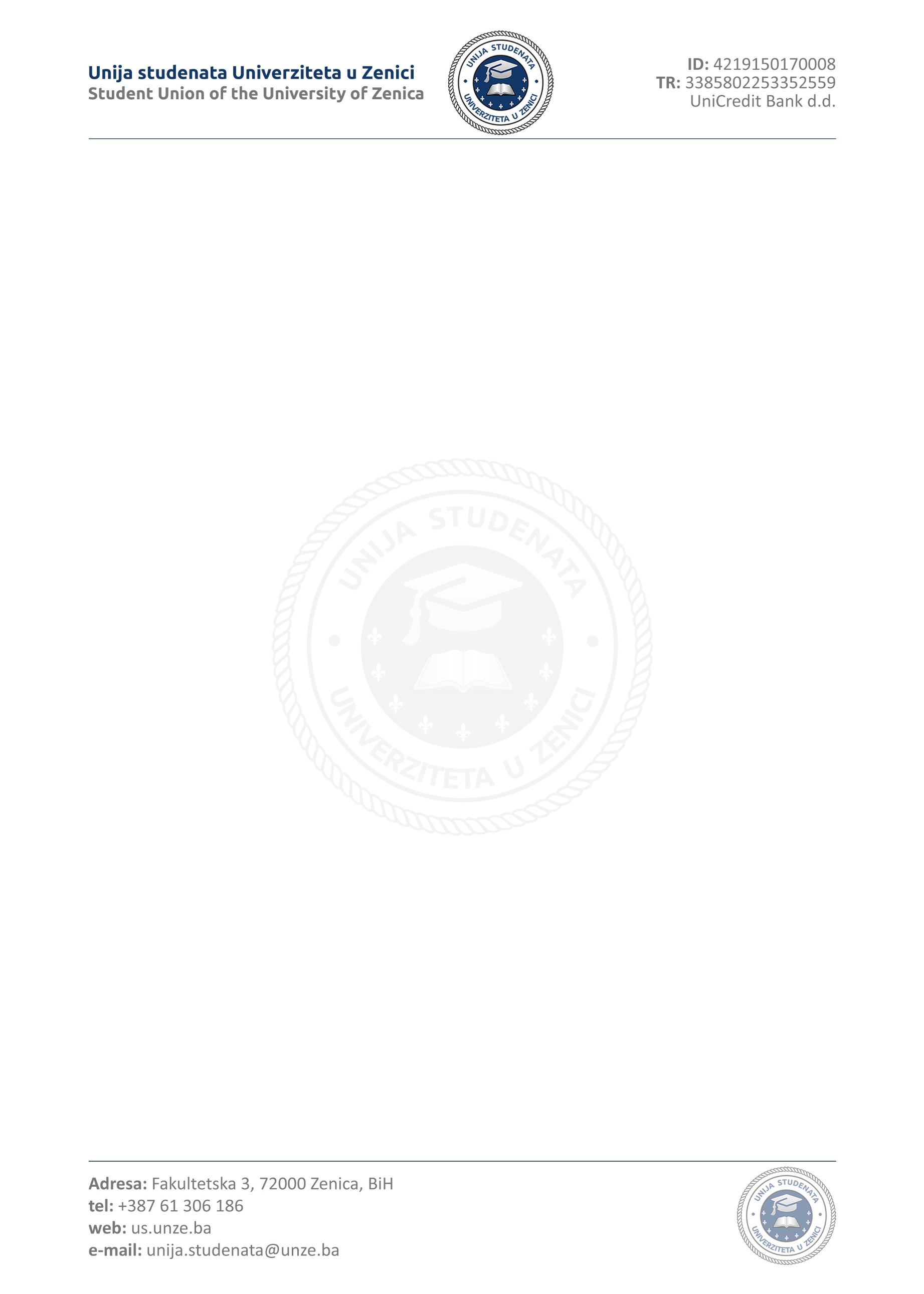 ZAPISNIK SA 4. VANREDNE SJEDNICE UPRAVNOG ODBORA UNIJE STUDENATASPISAK PRISUTNIH: Faris Preljević, predsjednik Unije studenata Univerziteta u ZeniciAdnan Spahić, predsjednik Asocijacije studenata Ekonomskog fakulteta Univerziteta u ZeniciBejnamin Čelenka, predsjednik Asocijacije studenata Islamskog-pedagoškog fakulteta Univerziteta u ZeniciDin Pripoljac, predsjednik Asocijacije studenata Medicinskog fakulteta Univerziteta u ZeniciArmin Čaušević, predsjednik Asocijacije studenata Metalurško-tehnološkog fakulteta Univerziteta u ZeniciAhmed Smolo, predsjednik Asocijacije studenata Pravnog fakulteta Univerziteta u ZeniciZa sjednicu je predložen sljedeći:DNEVNI REDUsvajanje zapisnika sa treće redovne sjednice Upravnog oboraIzvjestilac: Faris PreljevićDonošenje odluke o organiziranju Apsolventske večeriIzvjestilac: Faris PreljevićDiskusija o apsolventskim rokovimaIzvjestilac: Faris PreljevićTekuća pitanjaVanrednu sjednicu je otvorio Predsjednik Unije studenata Univerziteta u Zenici, Faris Preljević, u 18:05min te je nakon kratkog uvodnog izlaganja predložio dodatnu tačku donošenje odluke o finansijskoj pomoći studentima za apsolventsko veče te je  stavio dnevni red na glasanjeUpravni odbor je jednoglasno usvojio dnevni redAD 1. Usvajanje zapisnika sa treće redovne sjednice Upravnog odbora-	izvjestioc: Faris Preljević, predsjednik Unije studenata Univerziteta u Zenici Prisutne je sa prvom tačkom dnevnog reda upoznao Faris Preljević, predsjednik Unije studenata Univerziteta u Zenici te je stavio prvu tačku dnevnog reda na glasanjeZAKLJUČAK: Upravni odbor Unije studenata je jednoglasno usvojio zapisnik sa treće redovne sjednice Upravnog odbora AD 2.  Donošenje odluke o organiziranju apsolventske večeriSa AD 2. Tačkom dnevnog reda, prisutne je upoznao Predsjednik Unije studenata. Objašnjena je procedura za organiziranje apsolventske večeri te broj prijavljenih i ukupan trošak za cijeli eventZAKLJUČAK: Upravni odbor je jednoglasno usvojio odluku o organiziranju Apsolventske večeri.AD 3. Diskusija o apsolventskim rokovimaSa AD 3. Tačkom dnevnog reda, prisutne je upoznao Predsjednik Unije studenata Faris Preljević. Upravnom odboru je objašnjeno da su studenti-apsolventi sa Ekonomskog, Pravnog I Filozofskog fakulteta uputili zahtjeve dekanima svojih fakulteta bez znanja Unije studenata te su tražili da se njihovo pitanje riješi. Njihovi zahtjevi su došli na dnevni red senata te je sazvana posebna sjednica kolegija Univerziteta da se ovo pitanje riješi.Predsjednik Unije je predložio da se uputi zahtjev kolegiju Univerziteta da se donese zvanična odluka da svi zahtjevi studenata koji dolaze bez potpisa zvaničnih predstcavnika Unije ili pečata Unije, budu odbijeni. Za riječ se javio Adnan Spahić koji predlaže da pitanje dodatnih rokova I svih zahtjeva koji nisu u skladu sa statutom budu odbijeni te da u narednom period moramo kao Unija da radimo na promovisanju Sistema bolonje I jasnijeg definisanja članova koji se odnose na student. Pripoljac Din se također javio za riječ te istakao da se na sjednici kolegija predloži da Oktobarski rok postane regularan te da se računa kao I svaki drugi rok u akademskoj godini.ZAKLJUČAK: Zadužuje se predsjednik Unije studenata da na sjednici kolegija iznese prijedlog Unije da kolegij Univerziteta donese jednoglasnu odluku da svi zahtjevi studenata u narednom periodu, koji nisu došli preko ovlaštenih predstavnika Unije studenata I Asocijacija studenata, budu odbijeni.Zadužuje se predsjednik Unije studenata da iznese stav Unije studenata po pitanju apsolvenata I njihovih zahtjeva, da se u tom slučaju poštuje statut Univerziteta u ZeniciZadužuje se predsjednik Unije studenata da iznese prijedlog o uvođenju dodatnih rokova za studente dodiplomskog studija koji su dali uslov za narednu akademsku godinu, ali nisu položili sve predmete, da u apsolventskim rokovima u narednoj akademskoj godini, do mjeseca Januara, mogu polagati predmete koji su im ostali.Zadužuje se predsjednik Unije studenata da iznese stav Unije po pitanju oktobraskog roka, da taj rok bude redovan I da se računa kao I svi ostali ispitni rokovi u akademskoj godini.AD 4. Odluka o finansijskoj pomoći apsolventimaZAKLJUČAK: Donosi se odluka o finansijskoj pomoći apsolventima, pomoć će biti ustupljena za 17 studenata u iznosu od 25KM. Ukupno 425 KM. Sjednica je okončana u 19:00h                                                           __________________________Predsjednik Unije studenata Univerziteta u Zenici